                       Izviješće o ostvarenoj aktivnostiučiteljica : Katica Vareševac, učiteljica u zvanju savjetnikarazred : 2.anadnevak: 16. 10. 2020.                                               Aktivnost : PROJEKTNI DAN “DANI KRUHA –DANI ZAHVALNOSTI ZA PLODOVE ZEMLJE”TEMA  : “BONTON ZA STOLOM”CILJ :- kroz različite aktivnosti obilježiti  Dane kruha  - razumjeti bonton kao skup dogovorenih normi uljudnog ponašanja  -razumjeti i objasniti potrebu primjene bontona - primijeniti bonton za stolom, pravilno rukovati priborom za jelo, jesti u skladu s bontonom PRETHODNE AKTIVNOSTI UČENIKA :-učenici su upoznati s BONTONOM –vodičem lijepog ponašanja-memorirali pjesmicu „Bonton za stolom“-donijeli u razred : pregače , voće i povrće TIJEK PROVOĐENJA AKTIVNOSTI U PROJEKTNOM DANU1. aktivnost MK –crtani film „Kako je Ana kupila kruh ?“-gledanje filma , razgovor o kruhu, o blagovanju kruha i ponašanju za stolom 2. aktivnost Slušanje pjesme „Hvala ti Bože, na divnom kruhu“3. aktivnostUčenici su podjeljni u tri skupine ,te izrađuju plakate o primjerenom i neprimjernom ponašanju za stolom.4. aktivnost  Učenici su oprali ruke , stavili pregačei započeli pripremu zdravog doručka . Svaka grupa je dobila svoju radnu jedinicu . Pripremali su voće za smoothie. Napravili su dvije vrste : jabuka , banana , naranča I jabuka , mrkva , naranča.   Spretno su napravili ukusne I zdrave napitke i ispekli jaja uz uzrečice : “Svako jutro jedno jaje organizmu snagu daje !”i“Jedna jabuka na dan , liječnika iz kuće tjera van!”   Dok je u  dijelu učionice  mirisalo , drugi dio učionice ,učenici su organizirali u blagavaonicu : složili stolove , stavili stolnjake , postavili tanjure I pribor za jelo  , prema bontonu : desno žlica i nož, lijevo vilica , ubrusi .Na stolove su donijeli  pečena jaja,sir,  košaru s kruhom , dvije vrste smoothie i mlijeko.5. aktivnostNakon posvete jela i molitve  počelo je blagovanje uz pridržavanje primjerenog i lijepog ponašanja za stolom.Uspješno su se služili priborom za jelo , uljudno komunicirali za stolom.     6. aktivnostVREDNOVANJE I SAMOVREDNOVANJE 7. aktivnost Čišćenje učionice Gabrielina izjava  :“Sad vidimo koliko je našim mamama teško.”      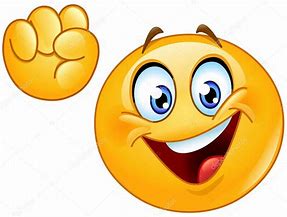 Djeca za stolom uče mnoštvo važnih društvenih vještina. Vježbaju konverzaciju, uče gdje je njihovo mjesto u obitelji, usvajaju roditeljske vrijednosti te se uče samokontroli i postaju svjesni drugih ljudi. Obrok je vrijeme da se djeca usredotoče na ostale ljude za stolom, a ne na vlastite aktivnosti. 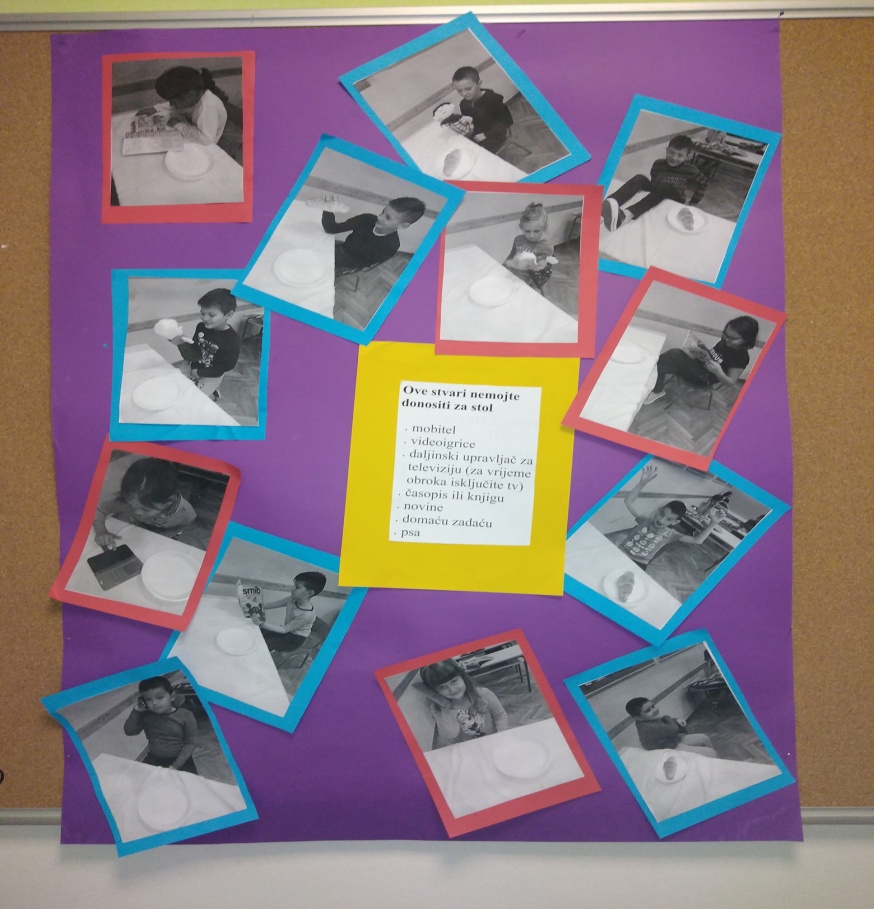     BONTON ZA STOLOMUvijek prije jelaperi ruke svojejer to čuvazdravlje tvoje!Kada krenešza stol jestitada trebašlijepo sjesti!Žlicu, vilicu i nožza jelo koristinemoj mljackatii s punim ustima pričati. Pristojno je čekatida pojedu svi,a onda polakood stola ustati!       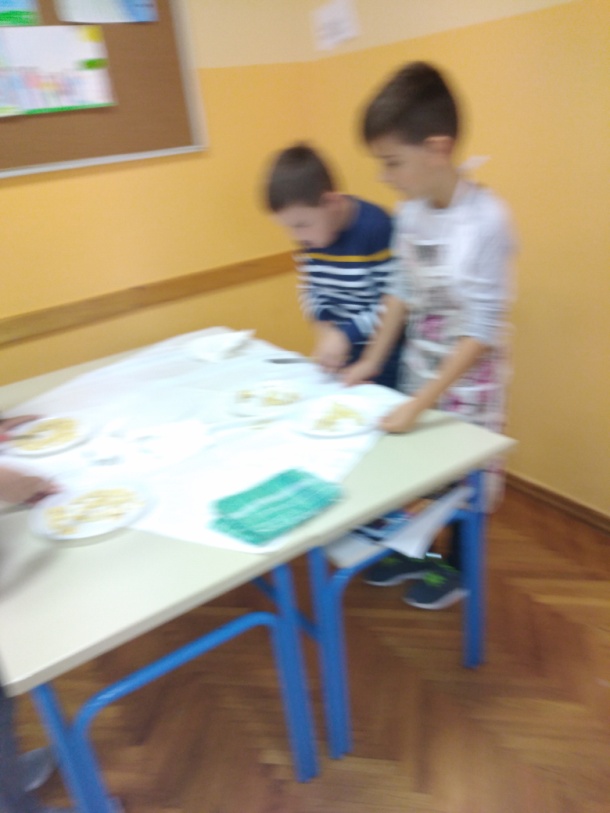 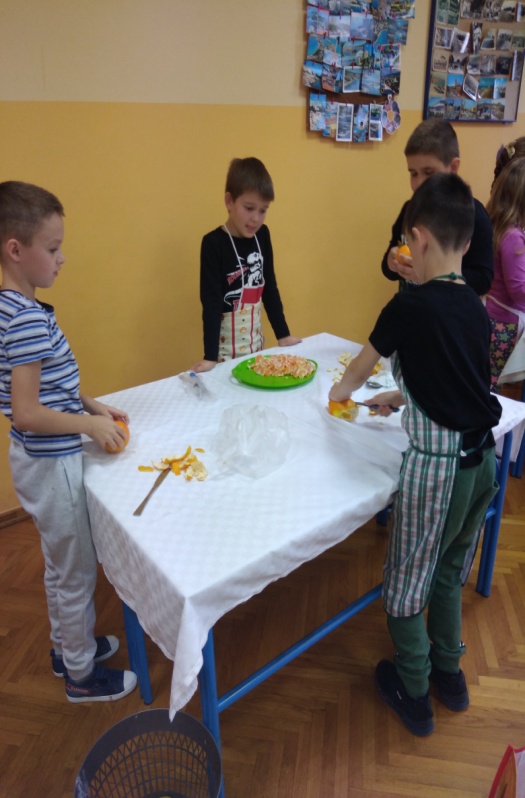 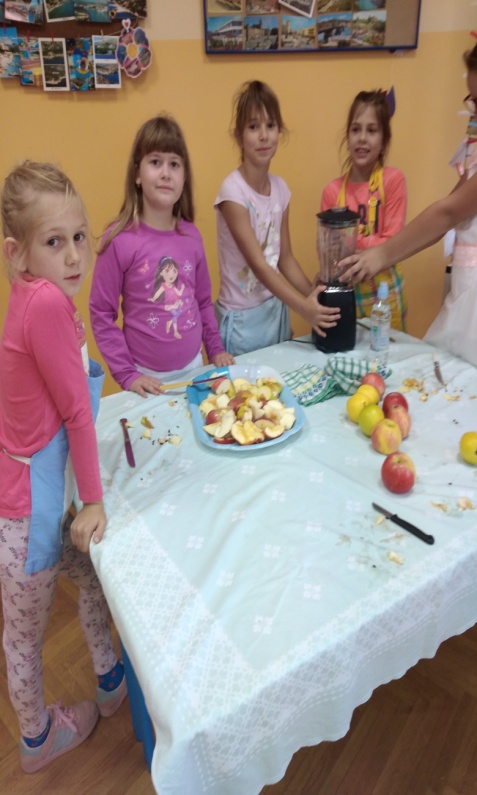 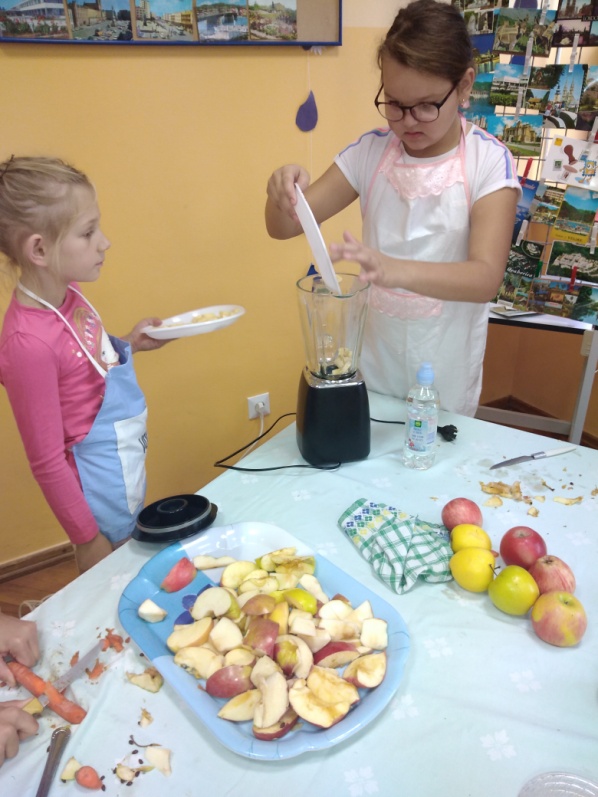 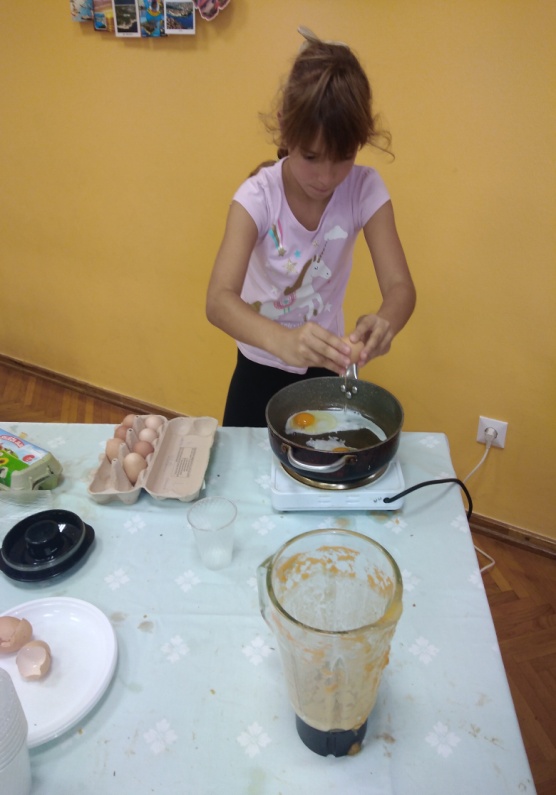 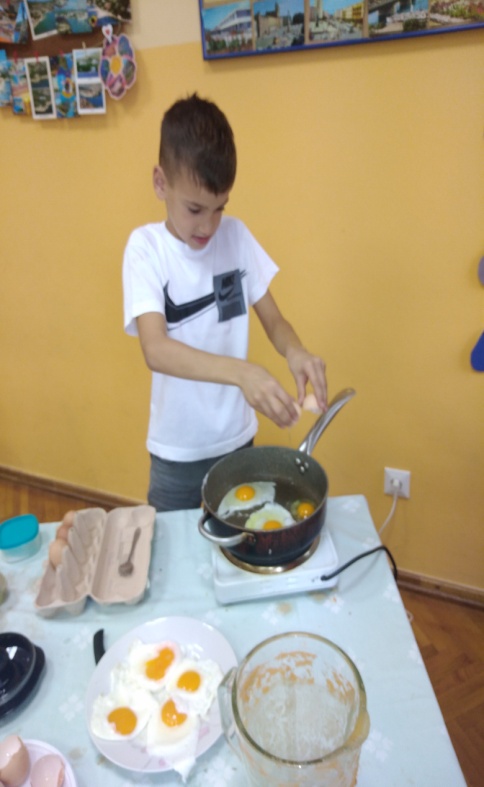 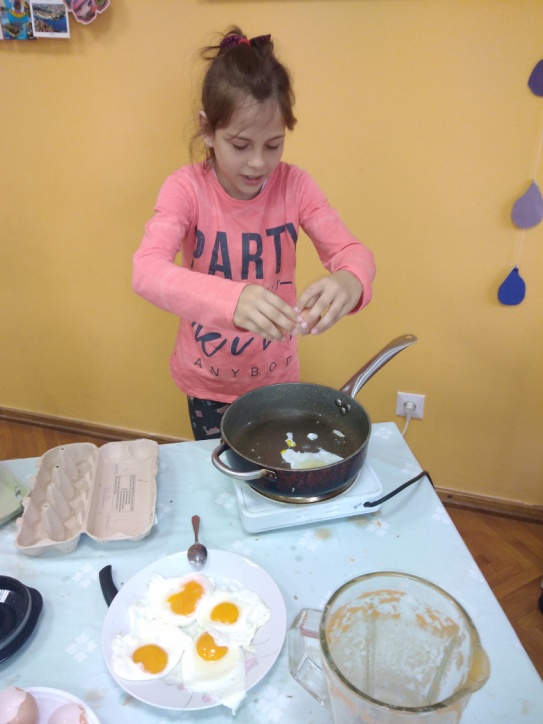 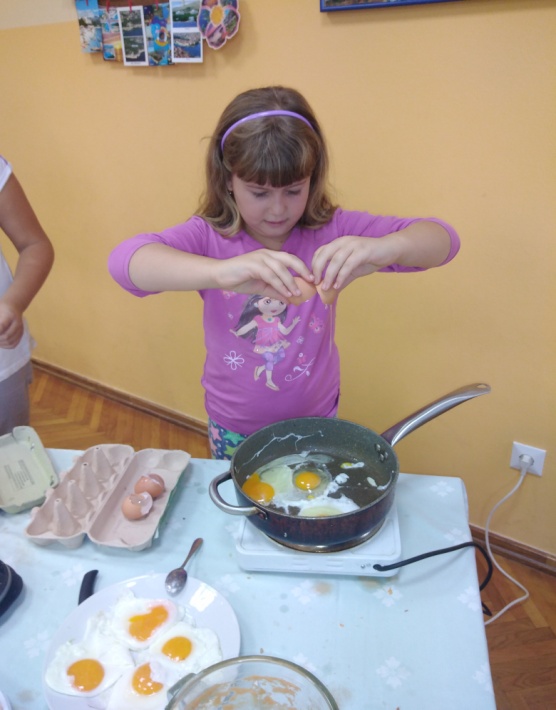 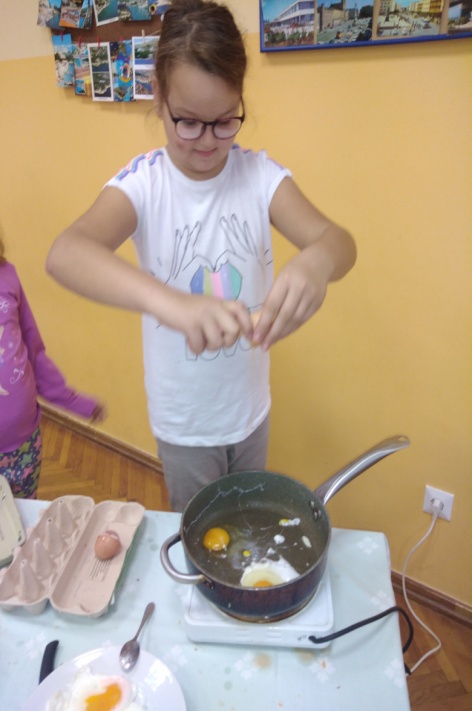 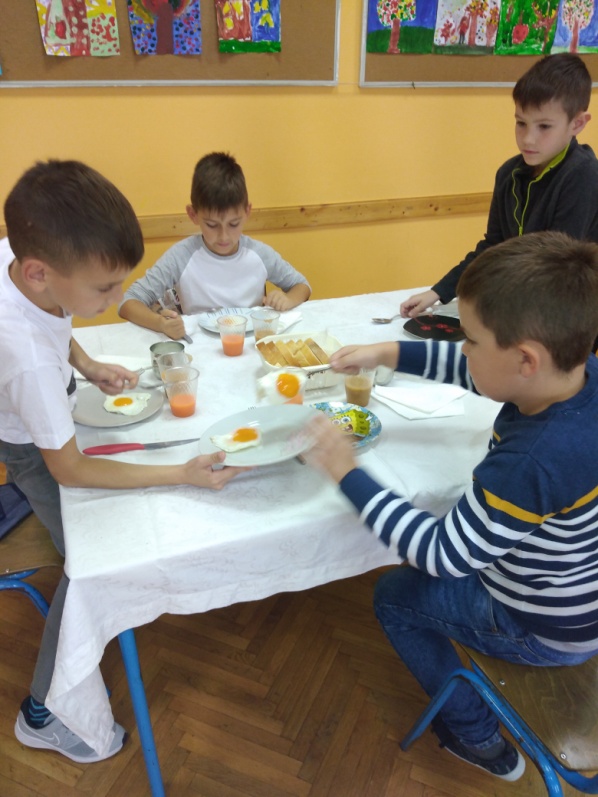 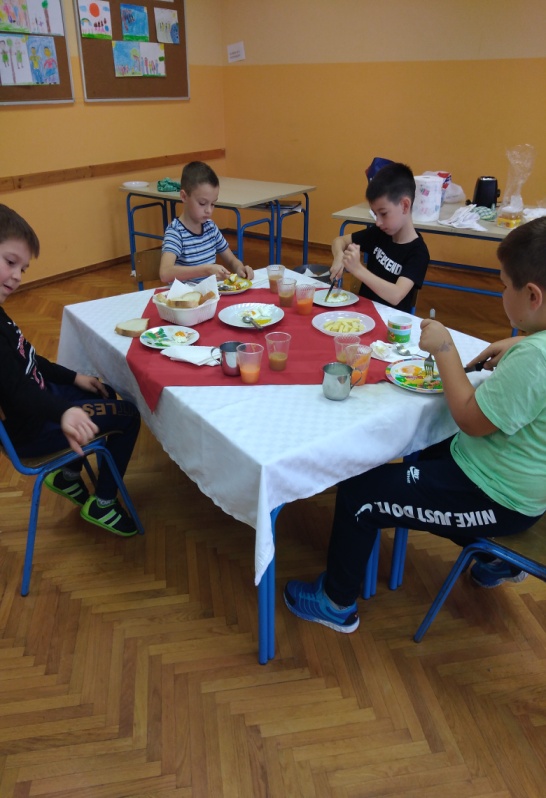 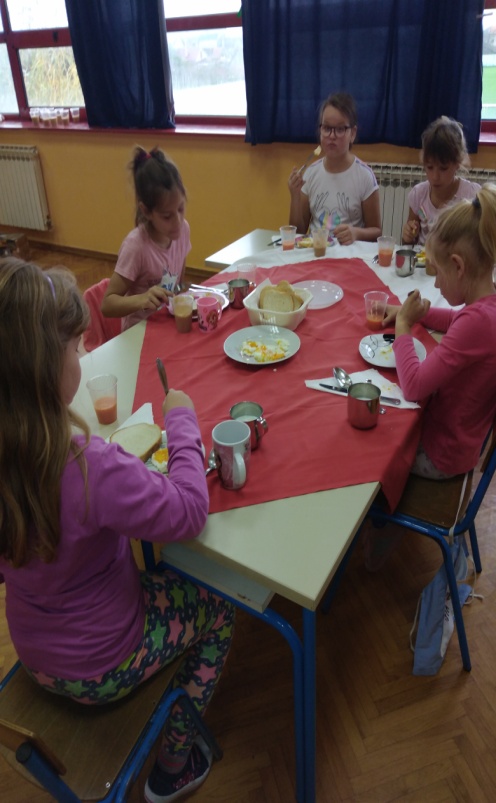 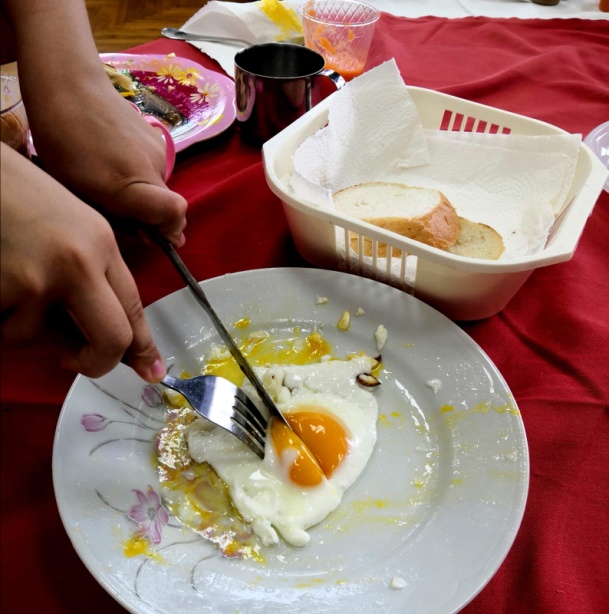 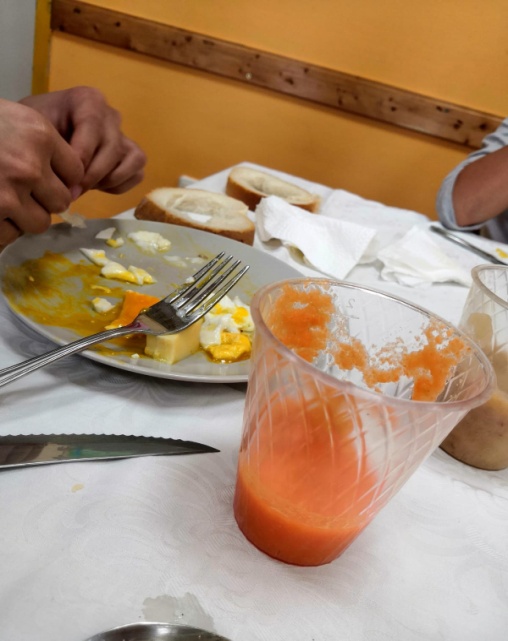 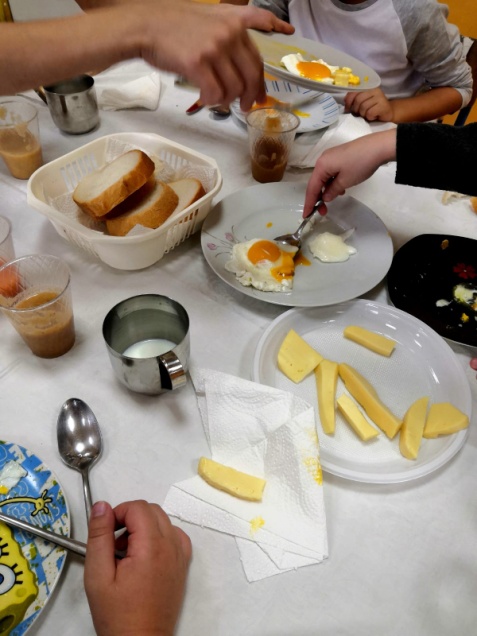 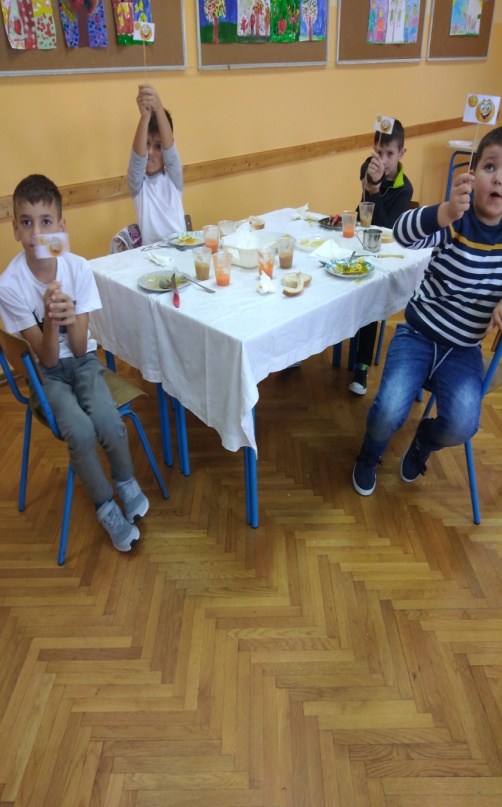 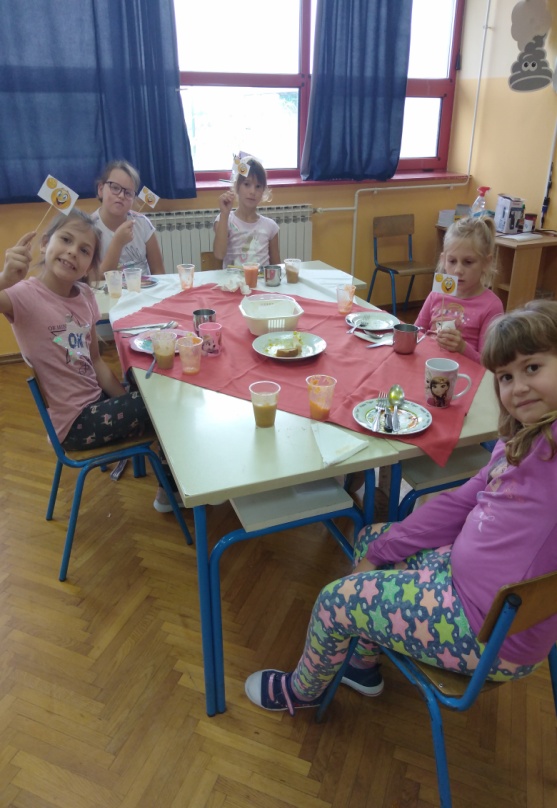 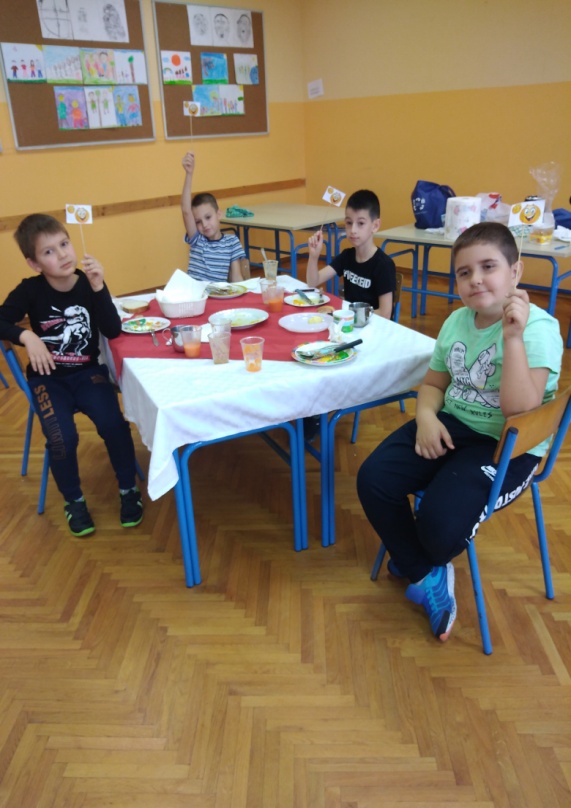 